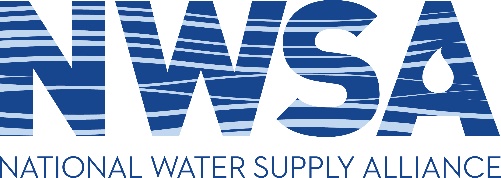 DC Roundtable/Business MeetingDoubletree Crystal CitySalon C/D/E (North Tower)Wednesday, April 1, 2020Draft Agenda8:00 a.m.	Coffee, pastries8:30 a.m.	Welcome and Introductions		President’s ReportCommunications Committee UpdateMembership Committee UpdateWRDA and Infrastructure proposals Update		Guest presentation		Overview of afternoon session with USACE11:30 a.m.	Lunch on your own	1:30 p.m.	USACE presentation on National portfolio of reallocations2:00 p.m.	MG Spellmon remarks on Water Supply status and priority issues2:30 p.m.	Open discussion with USACE Water Supply Team on priority issues4:30 p.m.	Adjourn